“TINJAUAN HUKUM ISLAM TERHADAP PERNIKAHAN OLEH WALI HAKIM AKIBAT WALI NASABNYA ADHAL” (Studi Analisis Putusan PA Serang No. 0401/pdt.P/2017/PA. Srg) SKRIPSIDiajukan sebagai salah satu syarat Untuk memperoleh Gelar Sarjana hukum (S.H) Pada Jurusan Hukum KeluargaFakultas Syariah Universitas Islam NegeriSultan Maulana Hasanudin Banten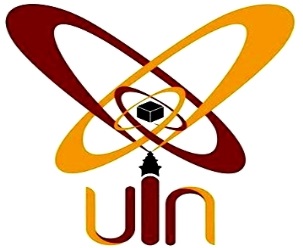 Oleh :SITI NURJANAHNIM : 141100342FAKULTAS SYARIAHUNIVERSITAS ISLAM NEGERI SULTAN MAULANA HASANUDDIN BANTEN2018 M/ 1439 H